PoetikaŞiilin olası pek çok tanımından biri, şairlere dair basmakalıp kanaatlcıin kuru toprağında filizlenir. Şairlerin otomobil kullanamadıklan, çocuk sahibi olmak istemedikleri, doğru düzgün mangal yakamadıkları, bahşiş verirken utandıkları ve kolay âşık oldukları düşünülür. Ama bunlar şiirin umurunda bile değildir. Şiir, şairi kim olduğuna, hayatta neyi başarıp neyi başaramadığına bakmaksızın çağırır. Şiir, şairi çağırır.CamScanner ile tarandıAkşamBu sabah fark ettim: Kış eskiyor, paramparça oluyor. Yakında tepelere giydirdiği beyaz elbise yok olacak. Bunları —günlerden sonra— içinde roman büyüyen, ama büyüttüğünü aynalarda gizleyen gözlerle yazıyorum. Oysa artık bir körüm ve ancak bizi baştan çıkaran, yaşatan ve öldüren sözlerle görüyor ve rüyalara dalıyorum... Sanırım, çıktığımı fark etmediğim, uzun bir yolculuktayım. Her yolculuk, yolcu kör bile olsa bir keşif değil midir Selim? Ancak keşfedeceğim gerçekler bana özgürlüğümü mü verecek, yoksa beni mahkûm mu edecek, bu belirsiz. Belirli ve kesin olan yazma isteğim: Acının tezgâhında dokunacak sözcüklerle yazacağım. "Yazmak yalnızlık içinde yapılır,” derdin. Öyle olacak: Aşk beni tek başına ibadeti seçen bilgelerin o koyu yalnızlığına hapsedeli çok oldu...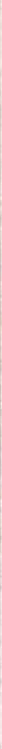 Ben böylesine garip bir duygunun içindeyim. Annemse o eşikte bir o yana bir bu yana savrularak inatla ölmemekte direniyor... Bugün durup dururken bana Tanrı'ya inanıp inanmadığımı sordu. Acaba Hıristiyanlık ya da Yahudilik nasıl dinlermiş, merak ediyormuş. Ona dinlerin hepsi aynıdır de33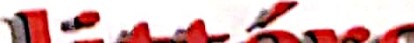 CamScanner ile tarandı